Datum: 21-04-2017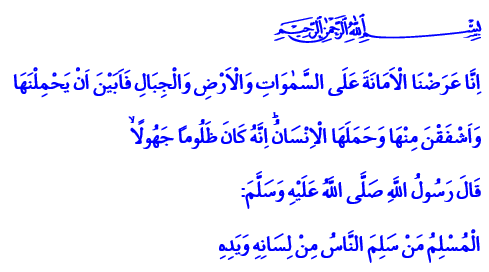 VERTROUWENBeste broeders!Op een dag sprak onze Profeet (vzmh) de inwoners van Makka als volgt toe vanuit de Ṣafā-heuvel: ‘Als ik zeg dat er achter die vallei een leger klaarstaat om ons aan te vallen, zouden jullie dat van mij geloven?” De Mekkanen zeiden allemaal eendrachtig: ‘Ja, we zouden dat geloven. Want jij bent een betrouwpaar persoon. Jij bent hét toonbeeld van rechtschapenheid en loyaliteit. Wij hebben jou nog nooit horen liegen.’ De Profeet zei hierop: ‘Ik waarschuw jullie tegen een pijnlijke bestraffing.’  Hij riep in het bijzijn van de Mekkanen de mensheid op om in God te geloven. Hij nodigde daarmee iedereen uit om te geloven, en vertrouwen te vinden met dit geloof, om beschermd te zijn tegen elke vorm van angst en bezorgdheid.Beste gelovigen!In de Heilige Qurʾān informeert Allah ons als volgt: ‘Wij boden de hemelen, de aarde en de bergen het hun toevertrouwde (amāna) aan, maar zij weigerden dit te dragen. De mens nam het op zich (dit te dragen).’ Na het hebben van geloofsovertuiging (īmān), is vertrouwen (amān) het grootste zegen van Allah. Onze Heer heeft het universum toevertrouwd aan de mensen en ons opgedragen om te werken aan een veilige wereld. Hij beveelt de mensen om elkaar te vertrouwen, maar ook dat buren elkaar vertrouwen en dat een werkgever een werknemer kan vertrouwen. 

Beste broeders!Helaas zien we dat de mensheid zo hard is achteruitgegaan, dat de toekomst van de mensheid onder druk staat. Door de hebzucht van mensen, is het evenwicht in de natuur verstoord. Spijtig genoeg zijn ook de gelovigen er niet in geslaagd zichzelf te beschermen. Het gemeenschappelijke doel van alle profeten is het verkondigen van de éénheid van God (tawḥīd) en het plaatsen van geloof (īmān) in de harten van de mensen om uiteindelijk – als gemeenschap – elkaars vertrouwen te winnen. Het is de bedoeling dat het leven, het geloof, bezittingen en het nageslacht gewaarborgd zijn in de gemeenschap. De Profeet (vzmh) heeft zijn hele leven gestreden hiervoor. Hij heeft een verbinding tot stand gebracht tussen geloof (īmān) en vertrouwen (amān). Onze Profeet omschreef een gelovige (muʾmin) als ‘Iemand voor wiens tong en hand mensen veilig zijn.’Beste broeders!Onze taak is om betrouwbare gelovigen te zijn. Pas dan kunnen we steun genieten van Allah en zal Hij ons beschermen tegen angst en verdriet. En pas als wij ons betrouwbaar opstellen, kunnen we veiligheid verwachten in onze huizen, op onze werkplekken, in onze straten, steden en in de hele wereld. Laten we niet vergeten; religie (dīn) staat gelijk aan vertrouwen. Een gelovige hoort betrouwbaar te handelen.Beste broeders!Aanstaande zondagavond 23 april staan we stil bij een belangrijke gebeurtenis; we herdenken dan Isrāʾ en Miʿrāj, beter bekend als de Hemelreis van de Profeet. In die nacht reisde de Profeet van Masjid al-Ḥarām (Makka) naar Masjid al-Aqsā (Jeruzalem) (dit noemen we Isrāʾ) en vandaaruit steeg hij op naar de hemel naar de aanwezigheid van Allah (dit noemen we Miʿrāj). Het geschenk van die nacht is de verplichting van het vijfmaal daags bidden (ṣalāt). De ṣalāt is geen last, maar een zegen. Allah heeft geen behoefte aan onze aanbiddingen; de ṣalāt is verplicht (farḍ) omdat wij het zélf nodig hebben. Ik feliciteer iedereen alvast met het bereiken van deze mooie nacht.Vertaling: drs. Ahmed BulutIslamitische Stichting Nederland